examf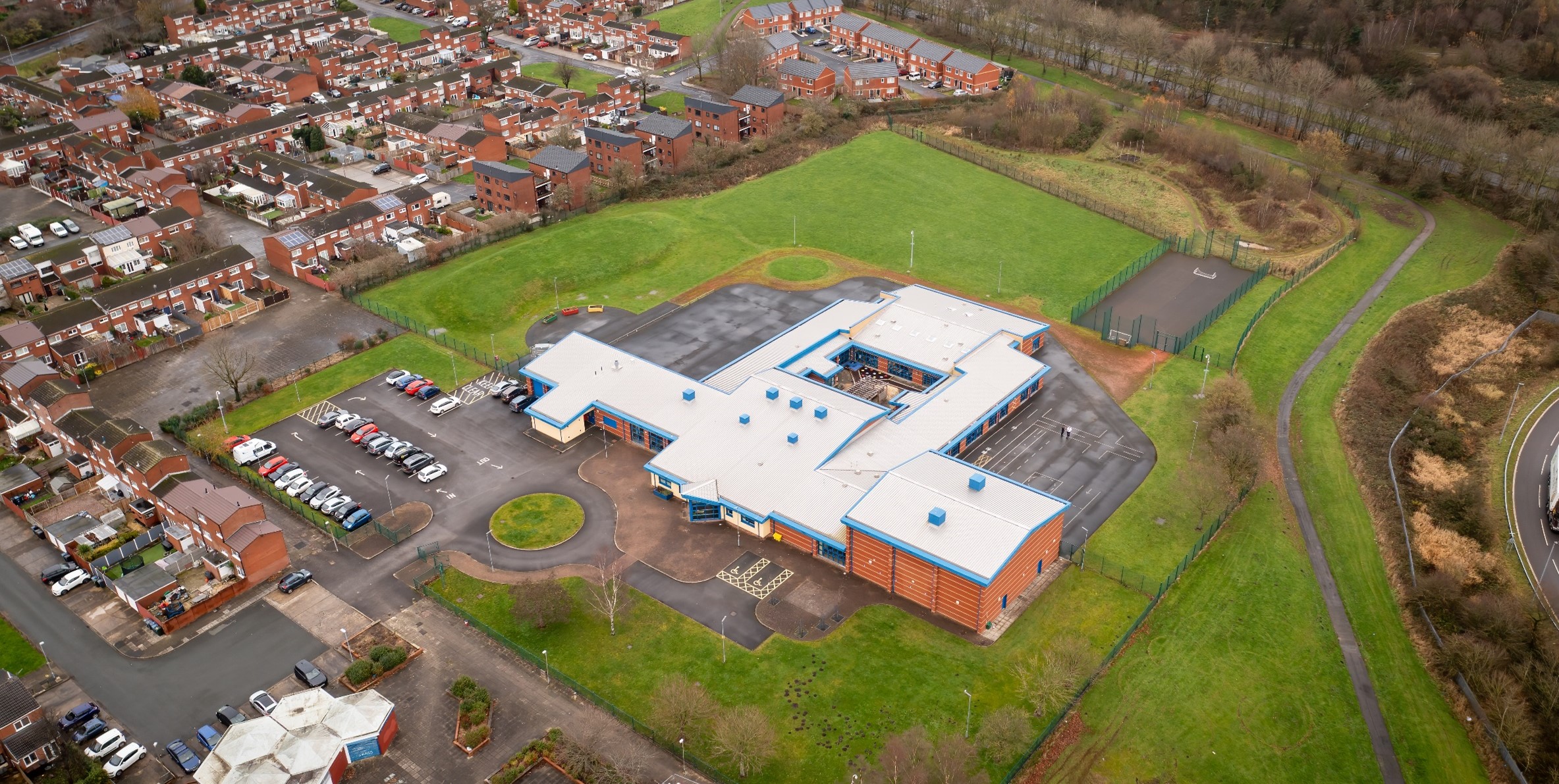 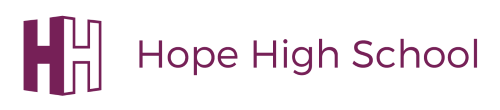 Full Governors Meeting – Standards & CurriculumAutumn Term 2023 – Date of Meeting: Wednesday 18th October 2023Full Governors Meeting – ResourcesAutumn Term 2023 – Date of Meeting: Wednesday 13th December 2023Full Governors Meeting – Standards & CurriculumSpring Term 2024 – Date of Meeting: Wednesday 7th February 2024Full Governors Meeting – ResourcesSpring Term 2024 – Date of Meeting: Wednesday 20th March 2024Document ControlDocument ControlDocument NameGovernor Meeting Attendance 2023-2024Academic Year2023/2024TermAutumn / Spring / Summer 2023/2024CategoryGovernor MeetingsOwner of DocumentHeadteacher | Helen DunbavinPublish DateLive DocumentPresent:Apologies for absence were received and ACCEPTED from:Mr A Brindle (Chair)Mr A ArgileMrs L Russell-HayesMrs S RileyMr G HarrisonMr A AlgerMrs H Dunbavin (Headteacher)Mrs H Parkinson (Governing Body Advisor)Mrs L Fletcher (Deputy Headteacher)Mr D Bird (School Improvement Advisor)Mr S Jukes (Associate School Advisor)Mr V Welch (Senior HR Manager)Mr M WalkerMr R FarbonMr W HodgsonMrs E DaviesPresent:Apologies for absence were received and ACCEPTED from:Mr R Farbon (Chair)Mr A ArgileMrs L Russell-HayesMrs S RileyMrs E DaviesMrs H Dunbavin (Headteacher)Mrs H Parkinson (Governing Body Advisor)Mr M WalkerMr W HodgsonMr A AlgerMrs J AndersonMr A BrindlePresent:Apologies for absence were received and ACCEPTED from:Mr M Walker (Chair)Mrs L Russell-HayesMr R FarbonMr W HodgsonMr A BrindleMr A ArgileMr G HarrisonMrs S RileyMrs H Dunbavin (Executive Headteacher)Mrs H Parkinson (Governing Body Adviser)Mrs L Fletcher (Head of School)Mr A AlgerMrs J AndersonMrs E DaviesPresent:Apologies for absence were received and ACCEPTED from:Mr M Walker (Chair)Mrs S RileyMr R FarbonMrs L Russell-HayesMr A BrindleMr W HodgsonMr G Harrison Mr A ArgileMrs E DaviesMrs H Dunbavin (Executive Headteacher)Mrs H Parkinson (Governing Body Adviser)Mrs L Fletcher (Head of School)Mr A AlgerMrs J Anderson